Беседы об искусстве «Мордовские наколенники»Кузнецова Ольга ВикторовнаМБУДО «ДХШ№1 им. П.Ф. Рябова»Республика Мордовия, г. Саранск Узорное вязание относится к традиционным видам народно го искусства мордвы и имеет глубокие корни в прошлом. Если Теньгушевское вязание мордвы - эрзи было многоцветным и в народе носило название «семицветка», то вязание мордвы – мокши двухцветное. В основном вязали чулки и носки, так как они были необходимы в холодное время года. Первоначально мокшанки носили наколенники, связанные из овечьей шерсти натуральной окраски - белой и темно – коричневой, реже черной. Украшались простым геометрическим орнаментом.  Длина наколенников была от 10 до 20 см. Наколенники имели общее название цюлкат с добавлением слов: сермаф (пестрый), равжа (черный), вярь (верх), почка (стебель, трубка).В прошлом столетии мокшанки вязали цюлкат костяной иглой салмокс. Длина иголочки была 9 – 10 см. и вытачивали ее из куриной косточки. В утолщенной части она имела отверстие. Техника вязания была очень древней и примитивной, а процесс вязания – довольно медленный, поэтому изделия получались грубые и толстые. Традиция вязания иглой сохранялась в местностях с суровым климатом вплоть до конца 20 века. Цюлкат изредка встречались в 1950 – 1960-х годах в Старошайговском, Торбеевском, Зубово – Полянском, Ковылкинском и некоторых других районах Мордовии.В ХХ веке для вязания наколенников стали использовать спицы, что позволило усовершенствовать форму цюлкат и разнообразить орнамент.  Цюлкат, связанные иглой, состояли из чередующихся черных и белых полос; вязанные на спицах цюлкат были длиннее и имели более сложный орнамент. Узоры мордовских наколенников выделяются своей ярко выраженной прямоугольной структурой. На наколенниках узоры идут непрерывными полосами, которые заполнены мелкими фигурами из больших и малых квадратов, расположенных в шахматном порядке, зигзагов, восьмиконечных звезд, треугольников и других простых геометрических фигур, даваемых в разных комбинациях. Цвет фона чередуется через одну полосу, рисунки во всех полосах разные, а если повторяются, то в негативной расцветке. Отсутствие раппорта по вертикали придает мелкоузорному орнаменту живость и разнообразие.Наколенники носили с лаптями и с сапогами. Они были видны из – под высоко (выше колен) подобранной рубахи. Черно – белые полосы цюлкат хорошо сочетались с вышитым подолом белой рубахи. На занятиях по вязанию в ДХШ№1 им. П.Ф. Рябова учащиеся изучают виды прикладного искусства, в том числе и узорное вязание. В многочисленных работах учениц – носочки, гольфы и других изделий, выполненных под руководством преподавателей прикладного отделения осмысливаются традиции узорного вязания по мотивам мордовских наколенников. Учащиеся не копируют в точности народные узоры, а используют их творчески, впоследствии чего получаются нарядные, современные по образу вещи, грамотные по композиции и гармоничные по колориту и в тоже время сохраняют народные традиции узорного вязания.Используемый материал:1. Белицер, В.Н. Народная одежда мордвы / В.Н. Белицер. – М : «Наука»,1973.2. Попова, О.С. «Народные и   художественные промыслы» / О.С. Белицер. - М : «Легкая и пищевая промышленность», 1984.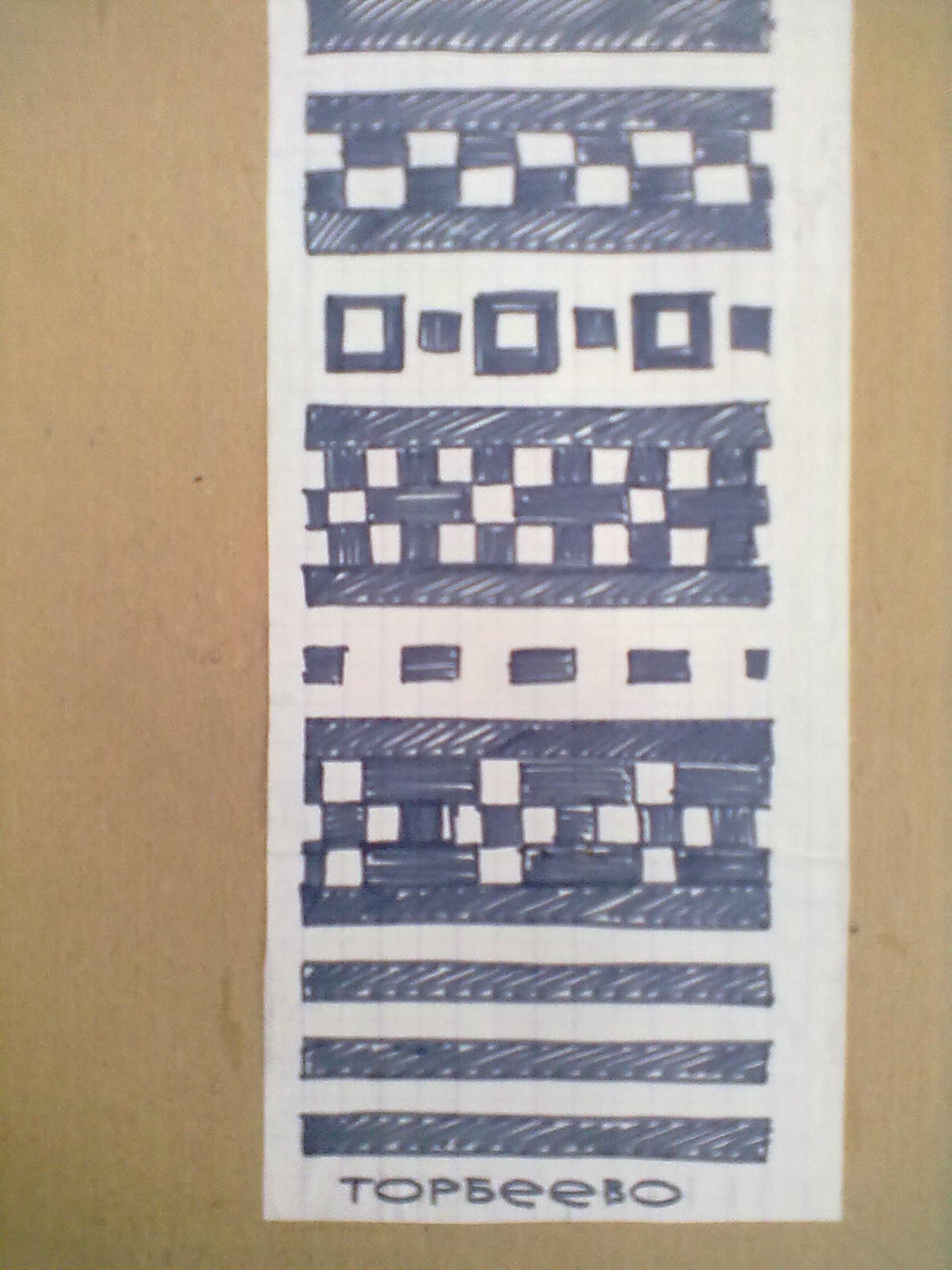 Образец вязаного орнамента на наколенниках. Торбеевский район.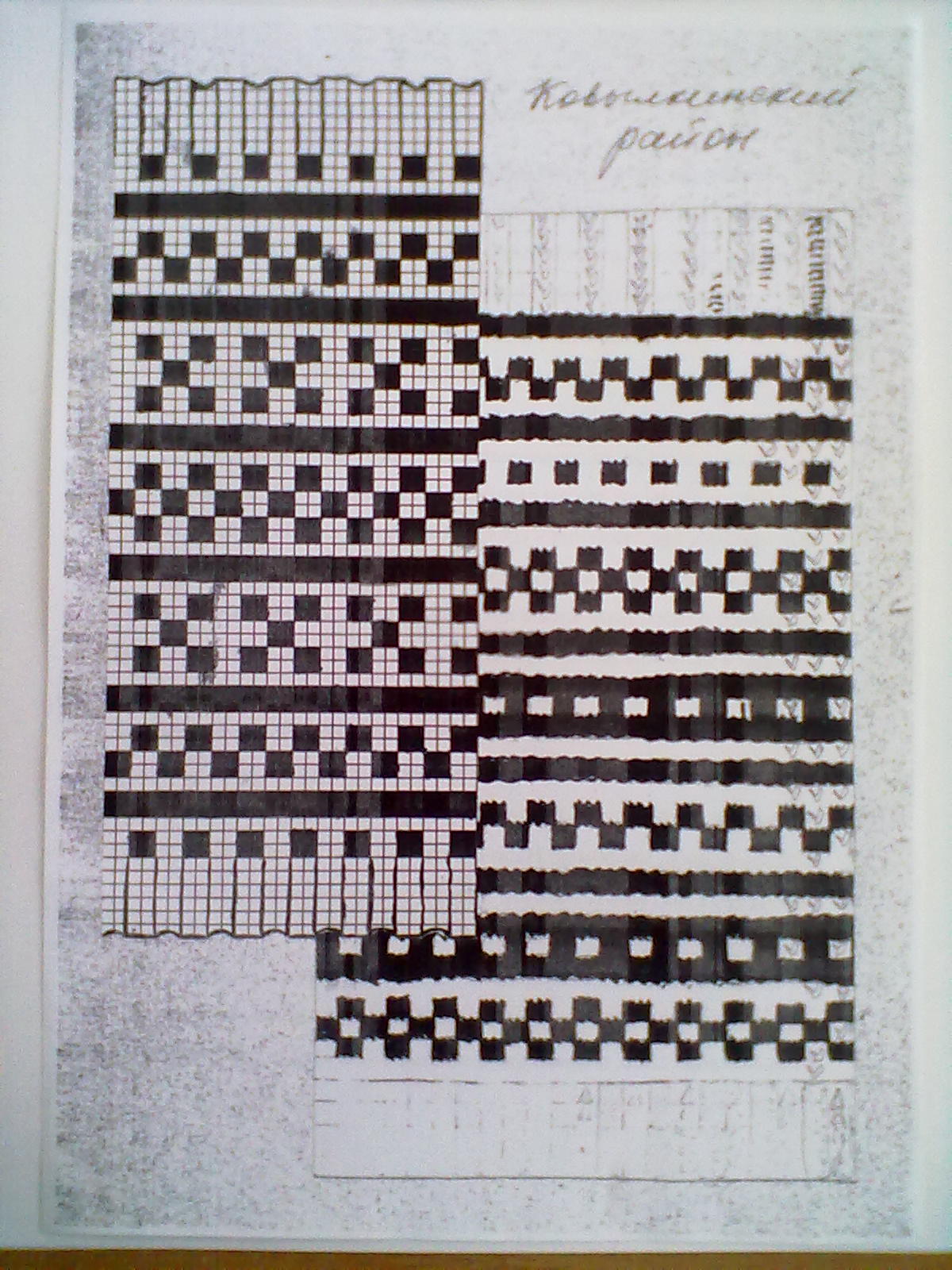 Образец вязаного орнамента на наколенниках. Ковылкинский район.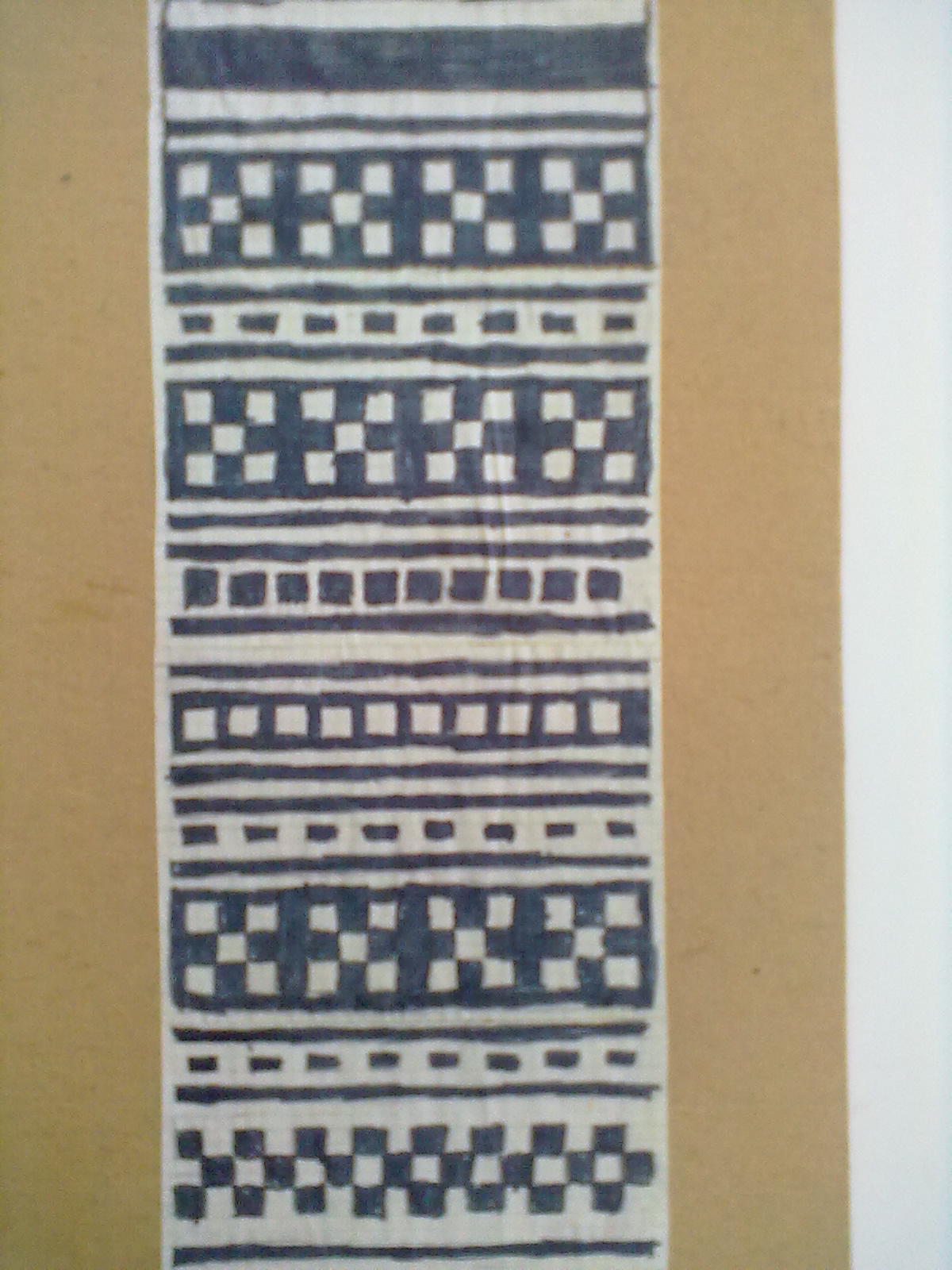 Образцы вязаного орнамента на наколенниках. Торбеевский районОбразец вязаного орнамента на наколенниках.Старошайговский район.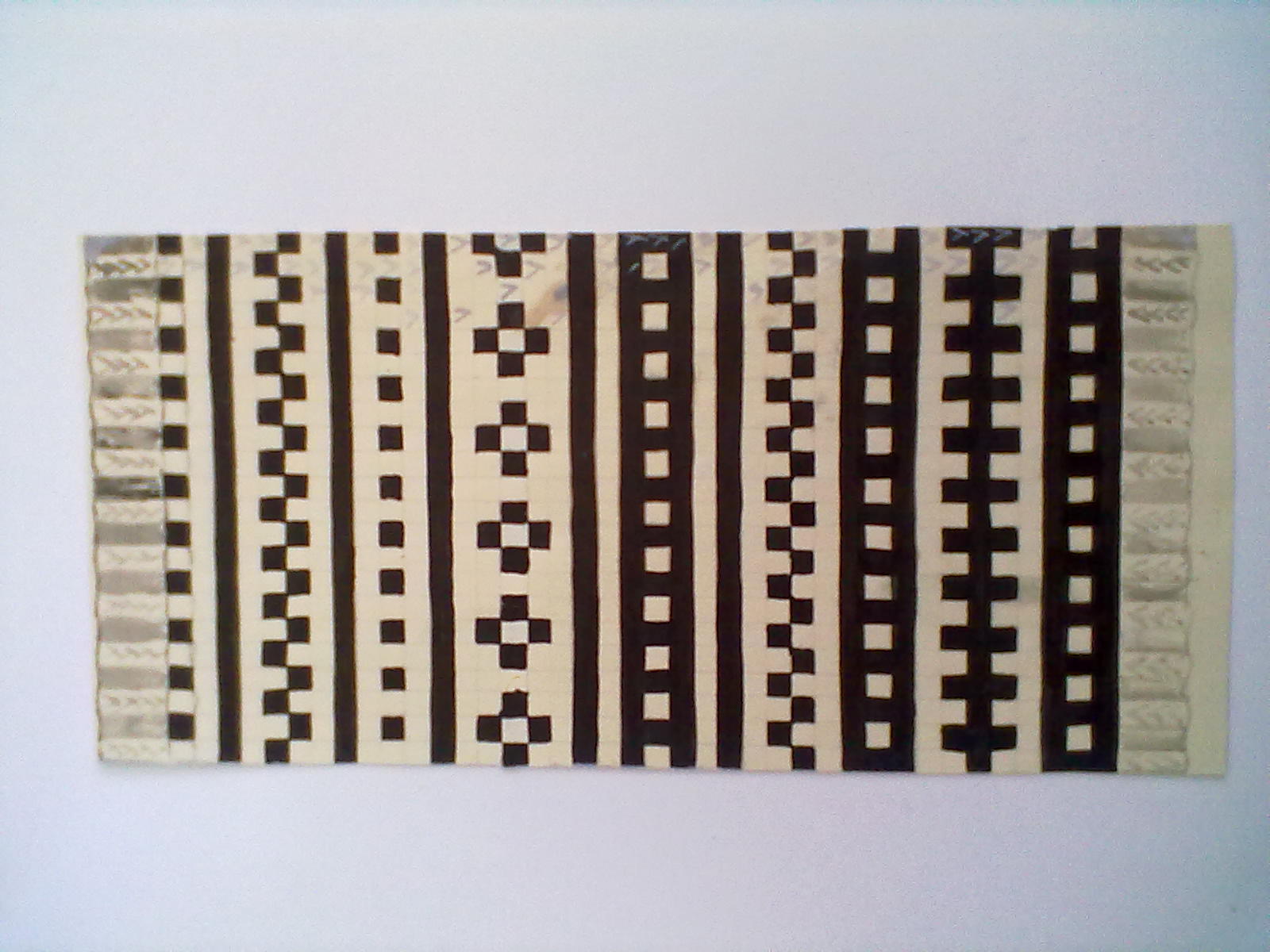 Образцы вязаного орнамента на наколенниках. Ковылкинский район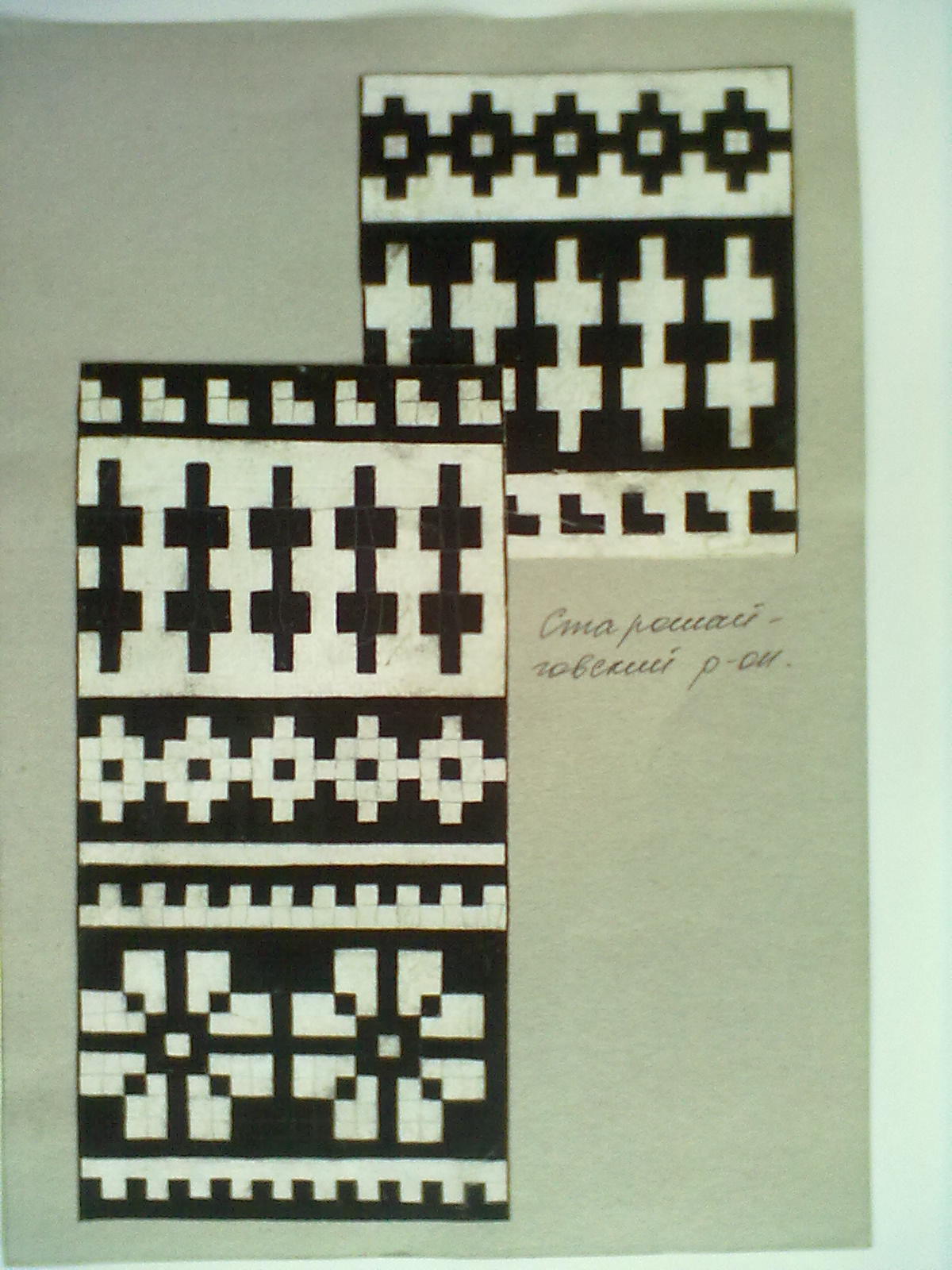 Образцы вязаного орнамента на наколенниках. Старошайговский район.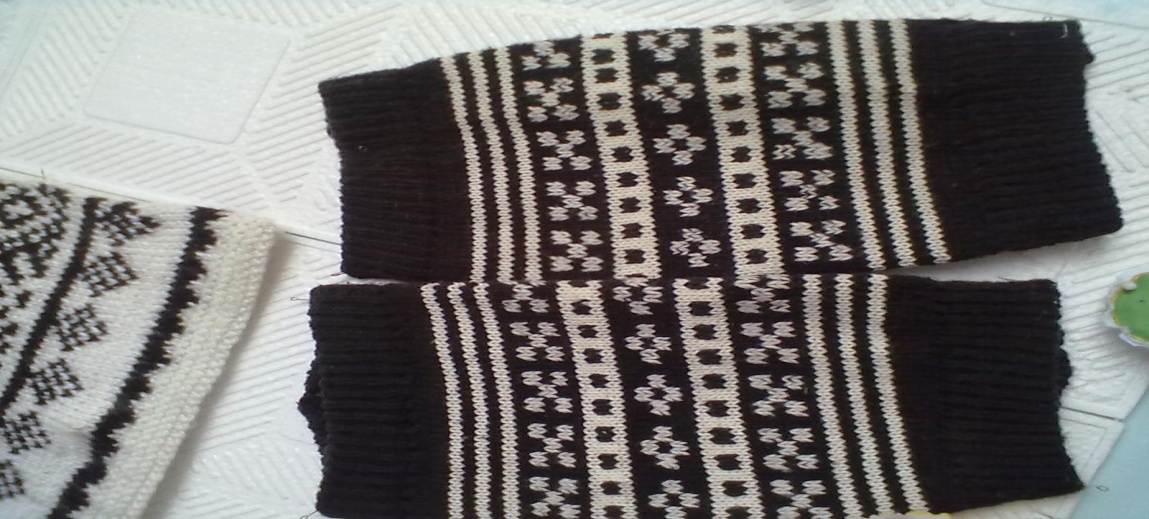 Образцы вязаного орнамента на наколенниках. Ковылкинский район.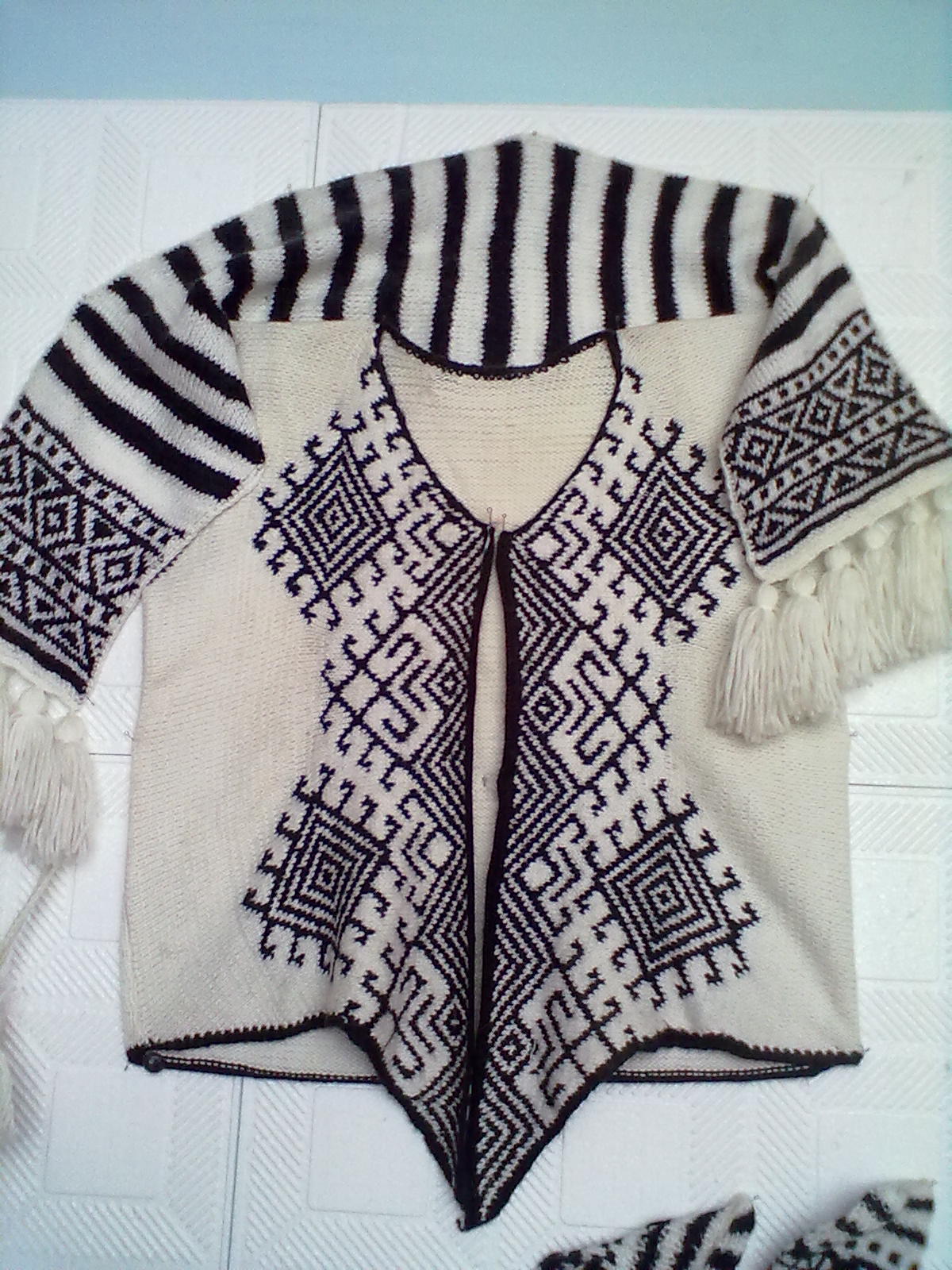 Выпускная работа. Жилет, шарф.Адушкина Лена, 14 лет.Преп. Галкина Л. В.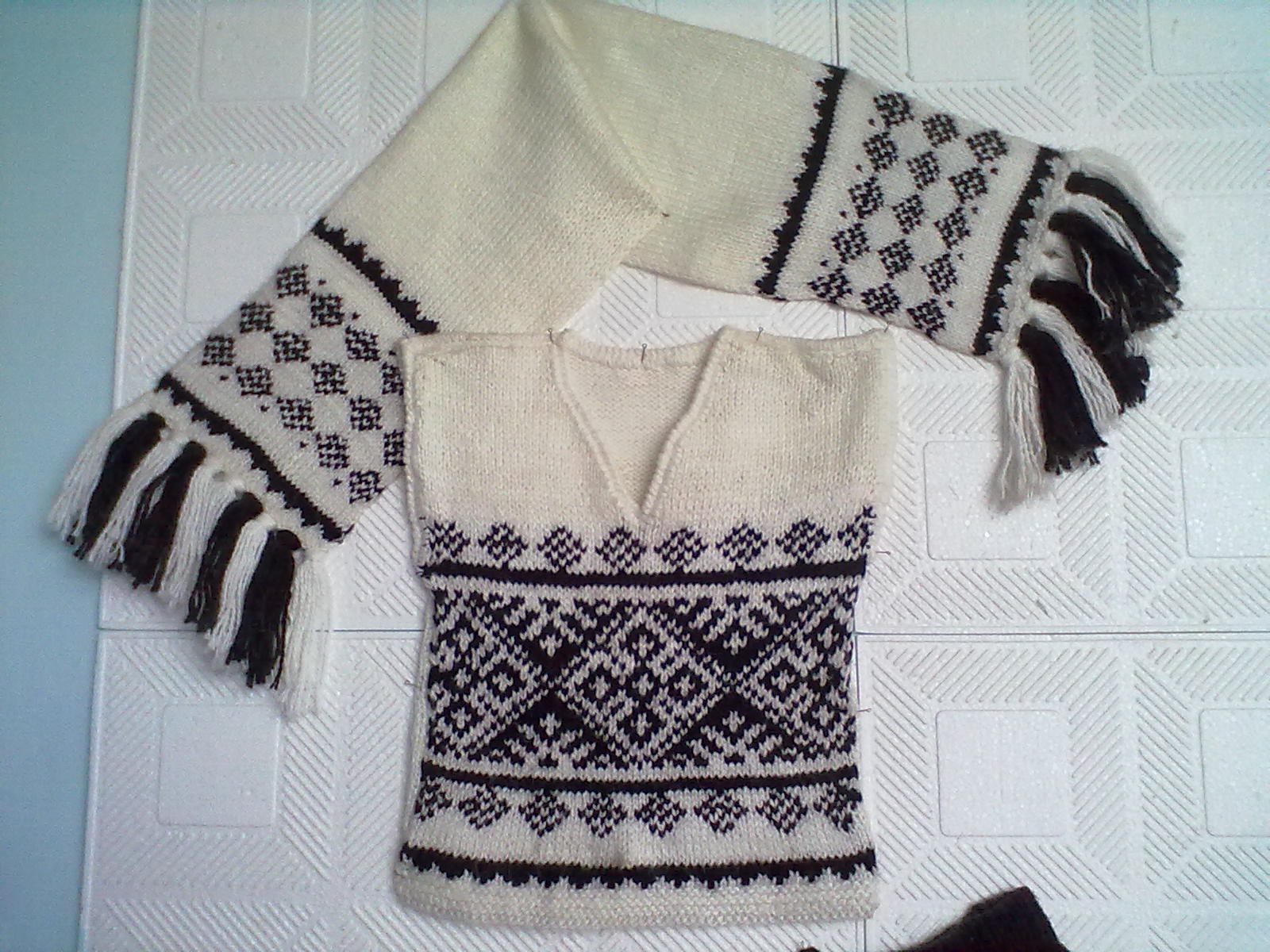 Выпускная работа. Жилет, шарф.Рогова Саша, 14 лет.Преп. Галкина Л. В.